Sağlık Bakanlığı Ruhsat Tarihi ve Numarası: 24.03.2017-2017/49KULLANILACAĞI ZARARLI ORGANİZMALARKullanma şekli:Kapalı barınaklarda önerilen şekilde sulandırılarak sisleme şeklinde uygulanır.   Küçük barınak ve alanlarda badana veya fırçalama şeklinde uygulanabilir.Ahır, ağıl, kümes, boks gibi hayvan barınaklarının bir motorlu pülvarizatör ya da sırt pülvarizatörü ile püskürtülerek veya uygun bir kap ile serpmek suretiyle ıslatılana kadar sulandırılmış DEZEN % 20 Dezenfektan Çözelti uygulamak suretiyle dezenfekte edilir.Sağım öncesi meme başı dezenfeksiyonu için kullanılır. Uygulama sonrası meme başı kuru bir mendil ile kurulanır. Durulama gerektirmez. Üretici firmanın adı ve adresi:Doğanay Kimya San. Tic. Ltd. Şti.Tuzla Organize Deri San. Bölgesi 15.Yol 7-2/E Parsel Tuzla/İstanbul Tel:  0216 394 83 00Ruhsat sahibinin adı ve adresi:DEVA Holding A.Ş. Halkalı Merkez Mah. Basın Ekspres Cad. No:1 Küçükçekmece/İstanbul      Tel: 0 212 6929292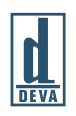 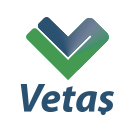 Net miktarı: 100-250 ml ve 1–5–20 ltAmbalajı açılmış ürünü 6 ay sürede kullanınız.Ürünün oda koşullarda raf ömrü 3 yıldır.KULLANICI GRUBU: UZMAN PERSONELKULLANMADAN ÖNCE ETİKETİ MUTLAKA OKUYUNUZDEZEN %20 DezenfektanFormülasyon şekli: ÇözeltiAktif maddenin adı ve miktarı (%)Alkyl (C12-16) dimethylbenzyl ammonium chlorideCas No: 68424-85-1      %20 w/wYardımcı Madde ve MiktarıÇözücü % 80ÇOCUKLARDAN, GIDA VE HAYVANYEMLERİNDEN UZAK TUTUNUZ.BUHAR VEYA ZERRELERİNİ SOLUMAYINIZ.UYGULAMA VE HAZIRLIK AŞAMASINDAMASKE, KORUYUCU ELBİSE, ELDİVEN VE GÖZLÜK KULLANINIZ.UYGULAMA VE HAZIRLIK AŞAMASINDAHİÇBİR ŞEY YEMEYİNİZ, İÇMEYİNİZ, SİGARA KULLANMAYINIZ.İNSAN VE ÇEVRE SAĞLIĞI ÜZERİNE RİSKLERİÖNLEMEK İÇİN, KULLANIM TALİMATINAUYUNUZ.Boş ambalaj imha şekli: Usulüne uygun olarak imha ediniz. ZEHİRLENME DURUMLARINDA ULUSAL ZEHİR DANIŞMA MERKEZİ (UZEM)’NİN 114 NO’LU TELEFONUNU ARAYINIZ.ÜRÜN TİPİ (3)Veteriner hijyenine yönelik biyosidal ürünlerDEZENFEKTANZehirlenme belirtileri:Deri, göz, ağız gibi organlarına temas etmesi alerjik reaksiyonlara yol açabilir, mide bulantısı ve kusmaLD50 değerleriABDAC (C12 – 16) Oral, sıçan: LD50 = 426 mg/kgİlkyardım önlemleriSoluma:Maruz kalan kişiyi hemen temiz havaya çıkarın. Herhangi bir rahatsızlığın devamı halinde doktora başvurun. Yutma: KUSTURMAYIN! Şuuru yerinde olmayan bir kimseyi kesinlikle kusturtmayın ve bir sıvı içirmeyin. Hemen doktora başvurun! Ciltle Temas:Kirlenmiş giysileri çıkarın. Cildi hemen sabun ve suyla yıkayın. Yıkadıktan sonra belirtilerin baş göstermesi halinde hemen doktora başvurun. Gözlerle Temas:Kontak lens varsa gözleri yıkamadan önce çıkarılmalıdırlar. Göz kapaklarını aralayarak gözleri hemen bol suyla yıkayın. En az 15 dakika durulamaya devam ederek bir sağlık uzmanı çağırın.Antidotu ve gerekli bilgiler: Spesifik antidotu yoktur. ÜRÜN KULLANILIRKEN VE DEPOLANIRKEN DİKKAT EDİLECEK HUSUSLAR Sıkı sıkı kapalı orijinal ambalajında, kuru ve serin bir yerde depolayın. Yiyeceklerden, içeceklerden ve hayvan yemlerinden uzak tutun.Çocukların erişemeyeceği yerlerde saklayın.Arılar için zehirlidir.Balıklara ve sucul organizmalara karşı zehirli olabilir.  ZARARLILIK İBARESİ VE AÇIKLAMASIH302 Yutulması halinde zararlıdır.	 H318 Ciddi göz hasarına yol açar.H400 Sucul ortamda çok toksiktir.ÖNLEM İFADESİ VE AÇIKLAMASIP264 Elleçlemeden sonra kirlenmiş cildi iyice yıkayın.P270 Bu ürünü kullanırken hiçbir şey yemeyin, içmeyiniz ve sigara içmeyin.P273 Çevreye verilmesinden kaçının.P280 Koruyucu eldiven/koruyucu kıyafet/göz koruyucu/yüz koruyucu kullanın.P301+P312 YUTULDUĞUNDA: Kendinizi iyi hissetmiyorsanız ULUSAL ZEHİR MERKEZİNİN 114 NOLU TELEFONUNU veya doktoru arayın.P305+P351+P338 GÖZ İLE TEMASI HALİNDE: Su ile birkaç dakika dikkatlice durulayın. Takılı ve yapması kolaysa, kontak lensleri çıkartın. Durulamaya devam edin.P310 Hemen ULUSAL ZEHİR DANIŞMA MERKEZİNİN 114 NOLU TELEFONUNU veya doktoru arayın.P330 Ağzınızı çalkalayın.P391 Döküntüleri toplayın.P501 İçeriği/kabı ulusal yönetmeliklere göre bertaraf edin.             TEHLİKE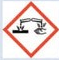 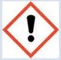 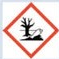        BAKANLIK ONAYIZararlı Türü-Yaşam evresiUygulama alanı ve şekliUygulama dozu Sulandırma Oranı Uygulama Aralığı E.coli,S.aureus,S.uberis,    C. albicans,A.brasiliensis Bovine Enterovirus Type 1Kliniklerde, Operasyon sahasındaki derinin antisepsisi – püskürtme veya silme / uzuvlar için (ayak vs.) daldırma 1/20 5 dakika temas süresinde 10 ml DEZEN %20  200 ml. suGerektiğinde E.coli,S.aureus,S.uberis,    C. albicans,A.brasiliensis Bovine Enterovirus Type 1Sağım öncesi meme başlarının dezenfeksiyonu / püskürtme, silme / daldırma 1/20 5 dakika temas süresinde 10 ml DEZEN %20  200 ml. suGerektiğinde S.aureus,P.aeruginosa,P.vulgarisE.hiraeC. albicans,A.brasiliensisBovine Enterovirus Type 1Kümes, tünek, kuluçka makineleri, kuluçka evlerinin dezenfeksiyonuAhır, ağıl, kümes, boks gibi hayvan barınaklarının dezenfeksiyonu, Sağım makinelerinin başlarının dezenfeksiyonu, (Pulverizasyon) Hayvan nakil araçları, hayvan hastaneleri, veteriner klinikleri v.b. yerlerin dezenfeksiyonu1/2005 dk temas süresinde10 ml. DEZEN %20 2lt. suGerektiğinde 